_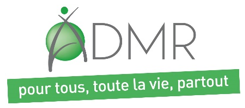 L’ADMR, 1er réseau de proximité de services à la personne, recherche pour l’association ADMR de MENSUn(e) AIDE A DOMICILE (H/F)
Vous travaillez, au sein d’un Service d’Accompagnement et d’Aide à Domicile (SAAD).Afin de maintenir notre continuité et qualité de service, nous recherchons sur le secteur de MENS et ses alentours, un(e) Aide à domicile - 108h/mois - MOTIVE(E) et DYNAMIQUE en CDD ou CDI.Vous avez une réelle passion pour ce métier ! 
Rejoignez notre équipe de professionnels.Vos missionsGrâce à votre motivation et à vos aptitudes professionnelles, en tant qu'Auxiliaire de vie, vous avez pour mission d'aider les familles, les personnes âgées et/ou en situation de handicap dans les gestes de la vie quotidienne et vous veillez à leur bien-être, permettant leur maintien dans leur cadre de vie habituel.Aider la personne accompagnée : aide au lever et au coucher, aide à la petite toilette (lavabo, douche), aide à l’habillage et au déshabillage, préparation et accompagnement à la prise des repas. Aider à la mobilité et maintenir le lien social : accompagnement aux courses, aux activités et loisirs, aux rendez-vous extérieurs.Entretenir le cadre de vie : logement, linge, vitres, sanitaires.Vos compétencesVous garantissez le maintien à domicile de nos bénéficiaires en appliquant des compétences techniques et en travaillant en collaboration étroite avec votre association et d’autres professionnels du domicile. 
Vous êtes force de proposition et acteur incontournable dans la qualité des interventions.Savoir-être : qualités relationnelles, disponibilité, écoute, autonomie, discrétion.ConditionsContrat de travail : CDD ou CDIPoste à pourvoir à partir du 1er juin 2023Durée du travail contractuelle : temps partiel - 30 heures hebdoSalaire : qualification et rémunération conventionnelle de la branche de l’Aide, de l’Accompagnement, des Soins et des Services à Domicile : Taux horaire brut à partir de 11.27€ (suivant diplôme et ancienneté) Permis B + véhicule personnelMerci d’adresser votre candidature (CV et lettre de motivation) à  l’ADMR de MENS								3 Avenue Jean RIPERT								38710     MENS                  OU à l’adresse mail suivante :        admrmens@fede38.admr.org